О внесении изменений в решение Схода граждан Успенского сельсовета от 24.11.2015 № 8 «Об утверждении Положения о бюджетном процессе в администрации Успенского сельсовета»На основании проведенной прокуратурой района проверки, в соответствии с п.3 ст.81 БК РФ размер резервных фондов исполнительных органов государственной власти (местных администраций) устанавливается законами (решениями) о соответствующих бюджетах (в ред. Федерального закона от 21.11.2022 № 448-ФЗ).  Сход граждан Успенского сельсовета  РЕШИЛ:           3.Контроль за исполнением решения оставляю за собой.   4.Настоящее решение вступает в силу в день, следующий за днем его официального опубликования в газете «Ирбейская правда»Глава Успенского сельсовета                                                                   И.И.Азарова                                                                                    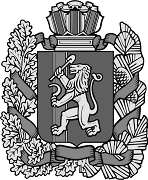   СХОД ГРАЖДАН УСПЕНСКОГО СЕЛЬСОВЕТАИРБЕЙСКОГО  РАЙОНА  КРАСНОЯРСКОГО  КРАЯ  СХОД ГРАЖДАН УСПЕНСКОГО СЕЛЬСОВЕТАИРБЕЙСКОГО  РАЙОНА  КРАСНОЯРСКОГО  КРАЯ  СХОД ГРАЖДАН УСПЕНСКОГО СЕЛЬСОВЕТАИРБЕЙСКОГО  РАЙОНА  КРАСНОЯРСКОГО  КРАЯ  СХОД ГРАЖДАН УСПЕНСКОГО СЕЛЬСОВЕТАИРБЕЙСКОГО  РАЙОНА  КРАСНОЯРСКОГО  КРАЯ  СХОД ГРАЖДАН УСПЕНСКОГО СЕЛЬСОВЕТАИРБЕЙСКОГО  РАЙОНА  КРАСНОЯРСКОГО  КРАЯ  СХОД ГРАЖДАН УСПЕНСКОГО СЕЛЬСОВЕТАИРБЕЙСКОГО  РАЙОНА  КРАСНОЯРСКОГО  КРАЯ  СХОД ГРАЖДАН УСПЕНСКОГО СЕЛЬСОВЕТАИРБЕЙСКОГО  РАЙОНА  КРАСНОЯРСКОГО  КРАЯ  СХОД ГРАЖДАН УСПЕНСКОГО СЕЛЬСОВЕТАИРБЕЙСКОГО  РАЙОНА  КРАСНОЯРСКОГО  КРАЯ  СХОД ГРАЖДАН УСПЕНСКОГО СЕЛЬСОВЕТАИРБЕЙСКОГО  РАЙОНА  КРАСНОЯРСКОГО  КРАЯ  СХОД ГРАЖДАН УСПЕНСКОГО СЕЛЬСОВЕТАИРБЕЙСКОГО  РАЙОНА  КРАСНОЯРСКОГО  КРАЯРЕШЕНИЕ РЕШЕНИЕ РЕШЕНИЕ РЕШЕНИЕ РЕШЕНИЕ РЕШЕНИЕ РЕШЕНИЕ РЕШЕНИЕ РЕШЕНИЕ РЕШЕНИЕ 27.06.2023 г.27.06.2023 г.27.06.2023 г.27.06.2023 г. д.Успенка д.Успенка№ 13№ 13           1.Внести изменения в решение Схода граждан Успенского сельсовета от 24.11.2015 № 8 «Об утверждении Положения о бюджетном процессе в администрации Успенского сельсовета»             2.В статье 8 пункт 1 абзац второй читать в новой редакции:            - «Размер резервного фонда местной администрации устанавливается решением представительного органа о местном бюджете на очередной финансовый год»